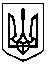 КРАСНОКУТСЬКА СЕЛИЩНА РАДА БОГОДУХІВСЬКОГО РАЙОНУ ХАРКІВСЬКОЇ ОБЛАСТІВІДДІЛ   ОСВІТИ, МОЛОДІ ТА СПОРТУН А К А З04.01.2021                                      Краснокутськ                                          №19	Відповідно до вимог Законів України «Про освіту», «Про охорону праці» та Положення про порядок проведення навчання і перевірки знань з питань охорони праці в закладах, установах, організаціях, підприємствах, підпорядкованих Міністерству освіти і науки України, затвердженого наказом Міністерства освіти і науки України від 18.04.2006 №304 (у редакції наказу Міністерства освіти і науки України від 22.11.2017 № 1514), зареєстрованим в Міністерстві юстиції України 07.07.2006 за № 806/12680, керуючись Законом України «Про місцеве самоврядування в Україні»,           н а к а з у ю:1. Призначити відповідальними за організацію роботи з питань охорони праці та безпеки життєдіяльності у підрозділах відділу освіти, молоді та спорту керівників підрозділів:1.1. В апараті відділу освіти, молоді та спорту – Валентину КОЛОНТАЄВСЬКУ, головного спеціаліста відділу освіти, молоді та спорту.1.2. У групі по господарському обслуговуванню відділу освіти, молоді та спорту - Ірину ГАПОН, начальника групи по господарському обслуговуванню відділу освіти, молоді та спорту.1.3. У централізованій бухгалтерії відділу освіти, молоді  та спорту – Ларису ТОРЯНІК, заступника головного бухгалтера централізованої бухгалтерії відділу освіти, молоді та спорту.2. Призначити відповідальною за проведення вступного інструктажу Ірину ШОСТАК, інженера з охорони праці групи по господарському обслуговуванню відділу освіти молоді та спорту.3. Призначити відповідальним за організацію проведення медичного профілактичного огляду працівників відділу освіти, молоді та спорту та правильність записів в особистих санітарних книжках, за їх зберігання, агента з постачання групи по господарському обслуговуванню відділу освіти, молоді та спорту Любов ЮРЧЕНКО.4. Валентину КОЛОНТАЄВСЬКУ, головного спеціаліста, Ірину ГАПОН, начальника групи по господарському обслуговуванню, Ірину ШОСТАК, інженера з охорони праці групи по господарському обслуговуванню та Ларису ТОРЯНІК, заступника головного бухгалтера централізованої бухгалтерії звільнити від проходження інструктажів на робочому місці.5. Контроль за виконанням даного наказу залишаю за собою.В.о. начальника відділу освіти, молоді та спорту                               Валентина КОЛОНТАЄВСЬКАПро призначення відповідальних за стан охорони праці та безпеки життєдіяльності в структурних підрозділах відділу освіти, молодіта спорту